ABN: 74 401 409 751 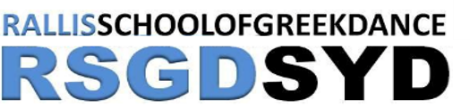 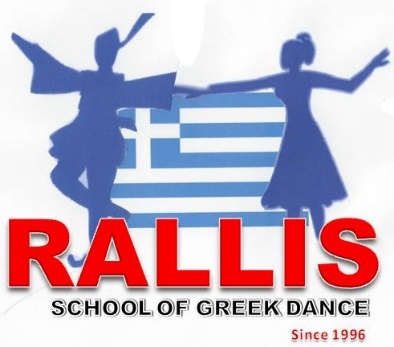 
ENROLMENT FORMSTUDIO LOCATION
* Please tick the appropriate school
STUDENT DETAILS

Family Name:		_________________________________________________________Child 1 (First Name):	_________________________ 	DOB:	_____________________Child 2 (First Name):	_________________________ 	DOB: 	_____________________Child 3 (First Name):	_________________________ 	DOB:	_____________________	

PRIMARY CONTACT
Name:			_________________________________________________________Mobile:			_________________________________________________________Email:			_________________________________________________________ALTERNATE CONTACT

Name:			_________________________________________________________Mobile:			_________________________________________________________Email:			_________________________________________________________WANT TO GET INVOLVED: HOW YOU CAN HELPRallis School of Greek Dance (RSGDSYD) is always looking for ways to deliver the highest quality program at the lowest cost.

Please let us know if you are able to assist directly or through a contact in any of the areas below. Any support is greatly received.

Please let us know if there are other ways you feel you can contribute
_________________________________________________________________________________________________________________________________________________________________________________________________________________________________PAYMENT TERMS AND FEES
ADMINISTRATION
The following fees are in addition to your tuition fees and are payable on day of enrolment.
An Administration/Registration fee of $25.00 per child paid annually.
TUITION FEES
The price is based on class program, class duration and amount of weeks in the term. Invoices are raised one week prior to term and are to be paid within 30 days from the invoice date.

CHEQUEST: 	Please make cheques payable to Rallis Vatalidis.​DIRECT DEPOSITS: 
Account Name:                            R. VATALIDIS
BSB Number:                                112-879
Account Number:                        149 706 423
Description:                                  Child's Name                  
REFUNDS:  NO refunds are given for individual classes missed due to illness, injury, holidays or any other reason. In the event of a student withdrawing from RSGD, Please email Vivian. 
COSTUMING
RSGD provides all Traditional Costuming for their students for our mid and end of year concert production. Our extensive wardrobe expands every year with the addition of new costumes.

At concert time each child will receive their costumes in a labelled bag which is itemised with its content. If costumes need to be altered this will be done for you. All costumes organized by RSGD and all students have costumes to wear for our concert performances.

To cover the cost of this very time consuming and expensive task in term 3 the following charges will apply:
 	* $15.00 charge for the first costume (child) 
  	* $25.00 charge for the first costume (adult) 
   	* $8.00 charge for every subsequent costume required at concert time (child) 
  	* $15.00 charge for every subsequent costume required at concert time (adult)

A charge will apply for any lost or damaged items.Basic items such as dance shoes, stocking and leotards are to be purchased independently.Traditional Costumes remain property of RSGD therefore extremely cost effective for RSGD families as outright purchasing of costumes is not required.FACEBOOK
RSGDSYD has a Facebook page "Rallis Vatalidis" that we encourage all families to follow for updates and photos of classes and concerts, please like and comment our post.RSGDSYD also has a private Facebook group, to be invited to the group please search for "Rallis School of Greek Dance (Private Group).Any images or videos RSGDSYD uploads and posts as advertising may be shared by parents on their personal account.NO VIDEOS (INCLUDING RECORDED OR LIVE VIDEOS) OF CHOREOGRAPHY AND STUDENT PERFORMANCES IS PERMITTED TO BE UPLOADED OR SHARED BY PARENTS OR STUDENTS ON SOCIAL MEDIA.PARENT PORTAL
This a secure area specially accessible by families currently enrolled in the school and designed to keep parents and students informed and up to date with the latest news and events. It also has a dedicated area for referencing RSGD newsletters and photos of events RSGDSYD has participated in.Please visit our website: https://www.rallisschoolofgreekdance.com/portal to sign up or log in.CONDITIONS OF ENROLMENTI acknowledge that my child/ren will be exposed to normal risk associated with participation in this activity. I understand that responsible physical contact between my child/ren and teaching staff is a necessary part of dance tuition. I agree that photos taken during performances may be used by RSGD for advertising purposes.
COLLECTION
Students are to be collected at the completion of their classes by a parent or authorized guardian.

BEHAVIOUR
As these are group activities, students are expected to behave co-operative and in a manner befitting the Rallis School of Greek Dance.

ILLNESS/UNWELL
If a child is unwell and unable to participate in the class, parents will be contacted to collect him/her. If a student is unwell and can’t attend his/her class please notify Ray prior to commencement of class on 0405 165 424.

WHAT TO WEAR
Students are required to wear their full class uniform at all times. Female students are required to wear their hair in a neat secure bun.
FOOD & DRINKS
There is a NO eating policy (chewing gums, lollies, chips included) within the class. Please ensure that only water is bought into classes.
CONSTRUCTIVE CRITICISM
Whilst every effort is made by teaching staff to conduct classes in a caring, safe and fun learning environment, constructive criticism is essential to the students learning and technical advancement. 

ACCEPTANCE OF TERMS AND CONDITIONSI have read the Payment and Enrolment Terms and Conditions as set out and agree to abide by them for the complete time enrolled at RSGDSYD. I give permission for my child to be photographed and/or videoed for RSGDSYD promotional purposes i.e. concert DVD.

WELCOME TO RALLIS SCHOOL OF GREEK DANCE MONDAYClemton Park Uniting Church HallBeginners: 4 – 4.30pmMONDAYAdvanced Beginners: 4.30 – 5.30pmMONDAYUndercliffe Public SchoolYouth – 6.30 – 7.50pmTUESDAYEarlwood Public SchoolOpen Age – 3.15 – 4.15pmWEDNESDAYUndercliffe Public SchoolAdults – 7.30pm – 8.50pmFRIDAYClemton Park Uniting Church HallAdvanced Juniors – 5.45 – 6.45pmSATURDAYNorthside Bap. Church Hall, Crows NestAdvanced Juniors – 2 – 3.00pmEvent SupportFundraisingParent CommitteePrinting e.g. flyers, programmes, documentsSewingPhotographyVideography
Parent / Guardian Name
Parent / Guardian Signature 
D Date: